2. pielikumsTehniskā specifikācijaIepirkuma identifikācijas Nr. DSP2020/2NPublisko iepirkumu likumā nereglamentētais iepirkums"Mācību līdzekļu piegāde Daugavpils Saskaņas pamatskolas vajadzībām"A daļaMācību līdzekļi priekšmetam “Vizuālā māksla”B daļaMācību līdzekļi priekšmetam “Inženierzinātnes” un sākumskolas nodarbībāmC daļaŠūšanas piederumi priekšmetam “Dizains un tehnoloģijas” D daļaSveču un ziepju liešanas piederumi priekšmetam “Dizains un tehnoloģijas” E daļaMācību materiāli un mācību saimniecības līdzekļi Nr.p.k.PrecesnosaukumsPreces apraksts SkaitsPiedāvājuma cena EUR ar PVN par vienu vienībuSumma EUR ar PVN1.A3 zīmēšanas lapas, albums minimalais lapu skaits - 30 lapas albumā652.Otiņa krāsošanai Nr.2plakana403.Otiņa krāsošanai Nr.3plakana404. Otiņa krāsošanai Nr.5plakana405.Guaša dzeltena1l16.Guaša sarkana1l17.Guaša balta1l18.Guaša komplekts - 12 krāsas, tilpums 15 ml*20 gab., spilgtas krāsas, izgatavota no naturaliem ingridientiem un augstas kvalitates krāsvielam 159.Akvareles 12 krāsas, sliplgtas krāsas, pussausas, satur medus un citus dabīgus komponentus 1510.Ūdens trauks ar vāciņuDubults plastmasas trauks otu skalošanai. Pateicoties glāzes vāciņā ievietotajam korķim, kuru nepieciešamības gadījumā viegli izņemt ārā, ūdens no glāzes neizlīs. 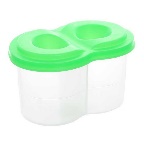 5011.Krāsu jaukšanas paleteplastmasas, aptuveni izmēri 17*22,5 cm3512.PlastilīnsIzgatavots uz dabīgas augu bāzes. Ļoti mīksts, viegli ieņem formu. Nesacietē un nežūst. Nesmērē rokas, dazādas krāsas. 350 gr.2313.PlastikaPlastika cietējoša, 500 gr.20Nr.p.k.PrecesnosaukumsPreces apraksts SkaitsPiedāvājuma cena EUR ar PVN par vienu vienībuSumma EUR ar PVN1.Rotaļu automašīnasviegla mašīna, sporta tipa, min. garums 10cm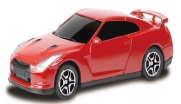 52.Rotaļu automašīnassmaga mašīna, ar kravas kasti, min. garums 10cm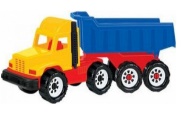 53.Bambusa kociņi 200 gab iepakojumā, kociņu garums 25 cm104. Kokteiļu salmiņi  24cm balti ø7mm, nelokāmi, plastmasa4005.Galda tenisa bumbiņas126.Polietilēna maisiņi ne mazāk par 26x35cm, caurspīdīgi, 100gab.17.Gaisa baloniIzturīgi baloni no 30 cm, dažādu krāsu308.Plastmasas karotes mazasVienreizējās lietošanas plastmasas karotes 125mm.1009.Plastmasas karotes lielasVienreizējās lietošanas plastmasas karotes 170mm.2410.cepampapīrs8m711.folijs10 m712.Plastmasas dakšiņaVienreizējās lietošanas plastmasas dakšas 170mm.20013.Zobu bakstamiekoka, 100gab.714.Spogulis Dubultspogulis ar divām elastīgām daļām. Attīsta telpisko domāšanu, jo ļauj attēlot zīmējumu trīsdimensiju telpā. Izmēri: 20 x 7 cm. 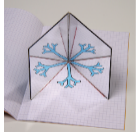 35Nr.p.k.PrecesnosaukumsPreces apraksts SkaitsPiedāvājuma cena EUR ar PVN par vienu vienībuSumma EUR ar PVN1.Tamboradata metāla, bez roktura, izmērs 2.5 – 3602.Akrila, pusvilnas vai vilnas dzijaatbilstoša Nr.2.5, mierīgos un gaišos toņos ne raibas, 100gr.703.Tambordiegi krāsainie baltā, melnā, dzeltenā, zilā, sarkanā, pelēkā, oranžā vai tml. krāsā204. Adāmadatas Nr 1.5- 2, pāris ar uzgaļiem405.Smalka dzija 50 gr., adīšanai Nr.1.5406.Adāmadatu komplekts 5gb. zeķu adatas, Nr 3607.Dzijaatbilstoša Nr.2.5-, mierīgos toņos ne raibas; 100gr808.Resnais spolīšu diegs Nr.10, dažādas krāsas - melnā, balta, pelēka, smilškrāsa, sarkana409.Spolīšu diegs Nr.40, katrai dažādas krāsas 4010.Čehu pērlītes Nr.9, 50 gr., dažādas krāsas6011.Pērļošanas adatas 10012.Efektdzījamohēra, spīdīgas, ar mezgliem utt., dažādas krāsas 2013.Šujamadatasar lielu aci8014.Tamboradata  Nr.2, metāla, bez roktura3015.Īrisa vai kokvilna diegs sarkanā, zaļā, oranžā, dzeltenā krāsās, atbilstoši tamboradatai Nr.2, Nr.2.5-330Nr.p.k.PrecesnosaukumsPreces apraksts SkaitsPiedāvājuma cena EUR ar PVN par vienu vienībuSumma EUR ar PVN1.Sveču masa1 kg62.Pārtikas krāsvielas dažādas krāsas33.Dakts1 m54. Salvetes ar smalku rakstu1 paka45.Ziepju masa Caurspīdīga, 1 kg36.Ziepju masa necaurspīdīga-piena krāsa, 1 kg37.Ēteriskās eļļas komplekts - 7 dažādas smaržas28.Formiņas liešanai Dažādi motīvi, komplektā 9-10 gab.79.Katli ar garo rokturi un knābi  Tilpums apmēram 1-1,5l4Nr.p.k.PrecesnosaukumsPreces apraksts SkaitsPiedāvājuma cena EUR ar PVN par vienu vienībuSumma EUR ar PVN1.Auklapīta poliamīda aukla, 2mm x 25m22.Auklavīta poliamīda aukla, 1,5mm x 25m23.Tapešu nazis54. Tapešu naža asmeni10 gab iepakojumā15.Karstās līmes pistole56.Brusiņi līmes pistolei10 gab iepakojumā57.lodītes D no 8 līdz 15mm308.Strāvas avota turētājsAA X159.Strāvas avota turētājsAA X2510.Strāvas avota turētājsAA X4511.Strāvas avota turētājsAA X6512.Mazas lampiņas 9V3013.Fotoelementsλp max:940nm; 30V; 30°; Lens: transparent3014.Džutas aukla vīta  D2mm, 500 gr.415.Plēve galdam, vaskadrāna1m29016. Plastmasas kastear vāku, 45l12